             ПОСТАНОВЛЕНИЕ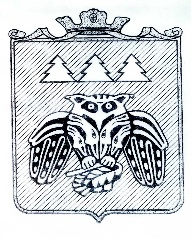 администрации муниципального образованиямуниципального района «Сыктывдинский»«Сыктывдiн» муниципальнöйрайонынмуниципальнöйюкöнсаадминистрациялöнШУÖМот 30 апреля 2019 года                                                                                  № 4/398
Об утверждении перечня «народных проектов»на 2020 год Руководствуясь Указом Главы Республики Коми от 13 мая 2016 года № 66 «О проекте «Народный бюджет» в Республике Коми», постановлением Правительства Республики Коми от 20 мая 2016 года № 252 «О мерах по реализации Указа Главы Республики Коми от 13 мая 2016 года № 66 «О проекте «Народный бюджет» в Республике Коми» и на основании протокола заседания комиссии администрации МО МР «Сыктывдинский» по отбору народных проектов от 30 апреля 2019 года, администрация муниципального образования муниципального района «Сыктывдинский»ПОСТАНОВЛЯЕТ:1. Утвердить перечень «народных проектов» в сфере дорожной деятельности:1.1.Замена водосточных труб на автомобильной дороге общего пользования местного значения «По с. Лэзым»;1.2. Ремонт автомобильной дороги общего пользования местного значения  «Граница Сыктывдинского района - с. Озел»;1.3. Ремонт автомобильной дороги общего пользования дороги местного значения «с. Озел - д. Сёйты»; 1.4. Ремонт автомобильной дороги общего пользования местного значения «По 
с. Шошка».2. Утвердить перечень «народных проектов» в сфере физической культуры и Спорта:2.1 Спортивная площадка в 1 микрорайоне с. Пажга;2.2 Приобретение и установка комплекта уличных тренажеров с теневым навесом в с. Лэзым;2.3. Реконструкция плоскостного сооружения спортивного стадиона в с. Палевицы.3. Утвердить перечень «народных проектов» в сфере занятости населения:3.1 Тротуары возле детского сада в с. Пажга;3.2 Обустройство места массового отдыха населения у воды в с. Зеленец;3.3 Благоустройство территории общественного кладбища в с. Зеленец;3.4 Установка стелы на территории клуба в д. Красная;3.5 Благоустройство кладбища в с. Лэзым;3.6 Благоустройство территории детского сада п. Яснэг (замена крытой уличной площадки - теневого навеса);3.7 Благоустройство кладбища в п. Кемьяр СП «Яснэг»3.8 Обустройство территории кладбища в м. Березник СП «Ыб».4. Утвердить перечень «народных проектов» в сфере благоустройства:4.1 Уличное освещение в м. ПМК, м. Погост, м. Левопиян СП «Пажга»;4.2 Обустройство разворотной площадки остановочного комплекса на конечной остановке в д. Жуэд СП «Пажга»;4.3 Обустройство источников холодного водоснабжения в д. Койтыбож (Верхний);4.4 Благоустройство общественной зоны в районе храма Архангела Михаила в с. Шошка;4.5 Ремонт улично-дорожной сети по с. Шошка и д. Граддор;4.6 Восстановление водоотводящих каналов вдоль улиц с. Палевицы;4.7 Восстановление системы водоотведения вдоль улиц Мира, Весенняя, Центральная д. Гавриловка СП «Палевицы»;4.8 Восстановление системы водоотведения вдоль улиц Западная, Южная д. Ивановка СП «Палевицы»;4.9 Ремонт улично-дорожной сети в д. Большая Слуда (нижняя улица д. Большая Слуда протяженностью 1 км.);4.10 Благоустройство территории с. Озел;4.11 Обустройство улиц Крутая и Ключевая в с. Лэзым;4.12 Благоустройство территории кладбища в п. Нювчим;4.13 Обустройство трех трубчатых колодцев в с. Нювчим;4.14 Благоустройство контейнерных площадок на территории СП «Ыб»;4.15 Замена светильников уличного освещения ДРЛ, натриевых на энергосберегающие светодиодные в с. Слудка;4.16 Обустройство мусорных контейнерных площадок в дд. Шыладор, Ипатово, Прокопьевка СП «Слудка»;4.17 Обустройство спортивной площадки по ул. Новая в с. Выльгорт;4.18 Обустройство улиц Северная, Мира, м. Пичипашня с Выльгорт;4.19 Устройство стоков ливневых вод по ул. Северная в м. Пичипашня с. Выльгорт.4.20 Приобретение и установка комплекса уличных тренажеров с теневым навесом в с. Шошка;4.21 Обустройство спортивной площадки и спортивного оборудования в с. Часово;4.22 Установка уличных тренажеров в п. Нювчим;4.23 Установка тренажерного комплекса в СП «Ыб»;4.24 Обустройство пожарных водоемов в населенных пунктах СП «Зеленец».5. Утвердить перечень «народных проектов» в сфере образования:5.1 Замена деревянных окон на стеклопакеты в здании столовой МБОУ «Палевицкая СОШ»; 5.2 Благоустройство входной зоны в здание детского сада п. Яснэг.6. Утвердить перечень «народных проектов» в сфере малого и среднего предпринимательства:6.1 Оборудование сыроварни гостевого комплекса «Савапиян» КФХ Лебедева Е.А.;6.2 Приобретение автомобиля для обеспечения транспортной доступности населения удаленных населенных пунктов СП «Озел».7. Утвердить перечень «народных проектов» в сфере агропромышленного комплекса:7.1 Приобретение сортировочного комплекса «Remprodex M-616» и весового мешконаполнителя RW-50» для КФХ Юрковского Н.Ю. 8. Утвердить перечень «народных проектов» в сфере культуры:8.1 Замена окон и дверей в Доме культуры с. Палевицы.9. Контроль за исполнением настоящего постановления оставляю за собой.10.  Настоящее постановление вступает в силу со дня его подписания.Руководитель  администрациимуниципального района                                                                                  Л.Ю. Доронина